FRITSJURGENS | Comunicato Stampa | Novità 2023L’innovazione FritsJurgens viaggia in coppia con System One e Reversed: la combinazione perfetta per i progetti del futuro.FritsJurgens, produttore internazionale di innovativi sistemi per la movimentazione a bilico, presenta la nuova combinazione di cerniere System One e Reversed per le più avveniristiche soluzioni progettuali.Il nuovo design di System One con uno spessore di soli 18 mm. in combinazione con la nuova cerniera superiore Reversed, creati specificatamente da FritsJurgens per essere utilizzati con telai e profili ultrasottili, diventano la perfetta combinazione per tutti gli architetti, i designer e i produttori di porte che desiderano raggiungere nuovi livelli di espressione creativa e superare quelli che, fino a ieri, potevano sembrare degli oggettivi limiti dimensionali per i telai delle strutture.Nello specifico, la nuova cerniera a bilico System One di FritsJurgens ha uno spessore molto ridotto (di soli 18 mm.) proprio per poter essere utilizzata con i profili minimali. La nuova cerniera superiore FritsJurgens Reversed (o TP-R), è stata, invece, appositamente progettata per facilitare le operazioni di installazione nel traverso superiore del telaio o a soffitto, eliminando la necessità di integrare qualsiasi altro tipo di elemento nella parte superiore.Un perfetto equilibrio tra due elementi complementari da utilizzare con telai e profili ultrasottili senza alcun compromesso alla robustezza, alla sicurezza e alle prestazioni dei progetti.Reversed by FritsJurgens offre un punto di rotazione che può variare da 130 millimetri dal lato dell’anta al centro di quest’ultima ed è dotato di un perno da 15 mm. Una volta installate e posate la cerniera inferiore (System One) e quella superiore (Reversed) ed effettuata la regolazione dell’anta, sarà sufficiente posare una placca magnetica di copertura sulla parte della cerniera superiore. Disponibile in tre differenti finiture (acciaio inox, bianco e nero) la placca ha la semplice funzione di nascondere i fori di regolazione di Reversed.Reversed (o TP-R), indicata per essere abbinata anche con tutte le altre cerniere inferiori FritsJurgens (System 3, System M e System M+), si unisce in un matrimonio ideale con System One per mettere in luce le sue eccezionali caratteristiche tecniche in un vero e proprio matrimonio di innovazione e tecnologia!Immagini disponibili: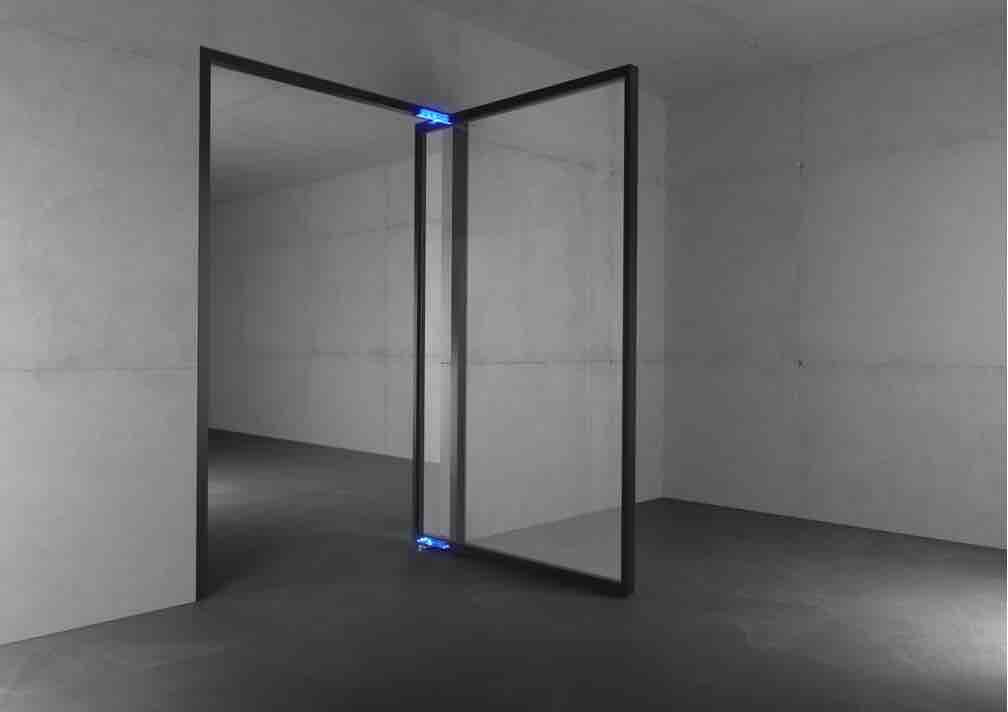 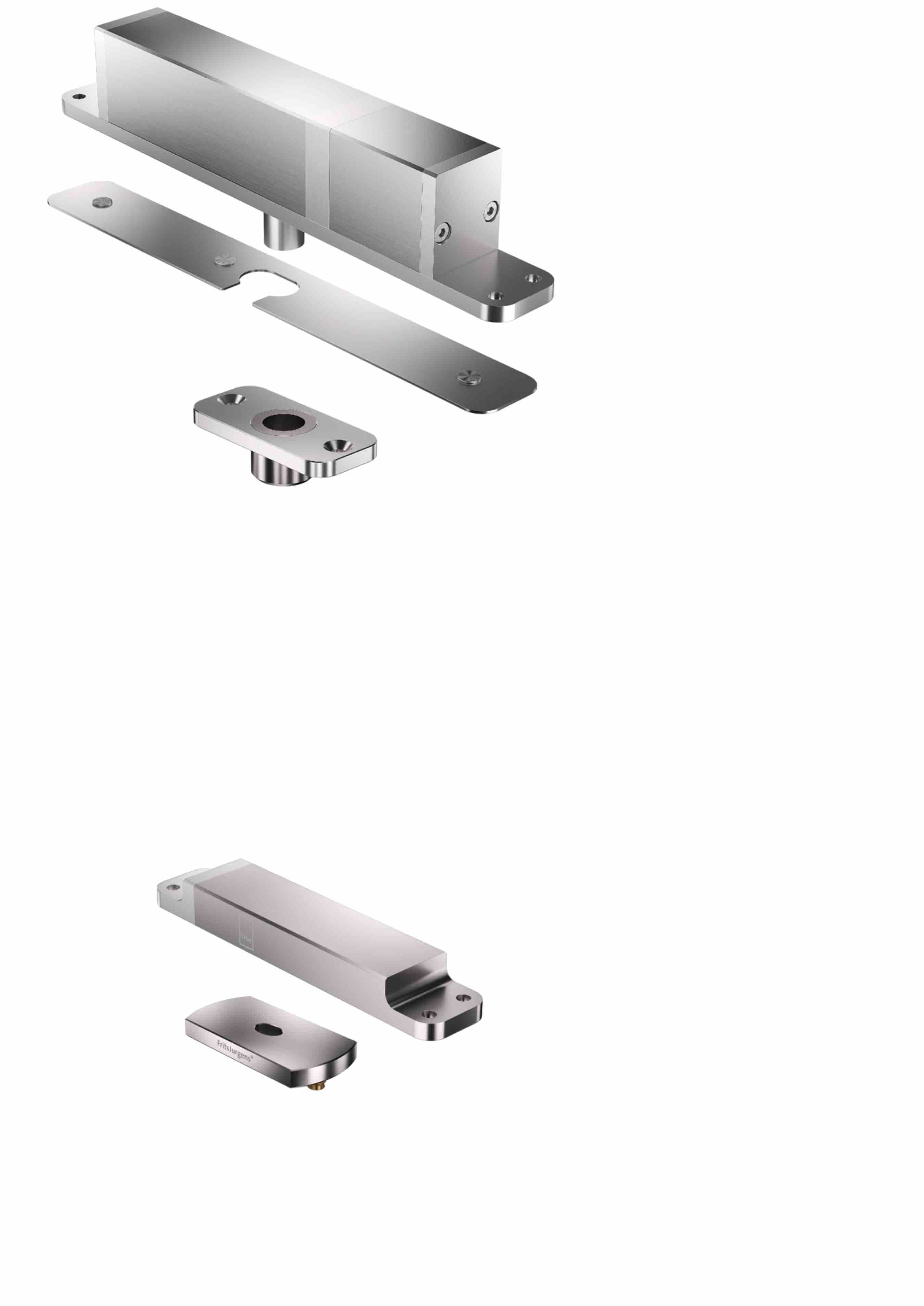 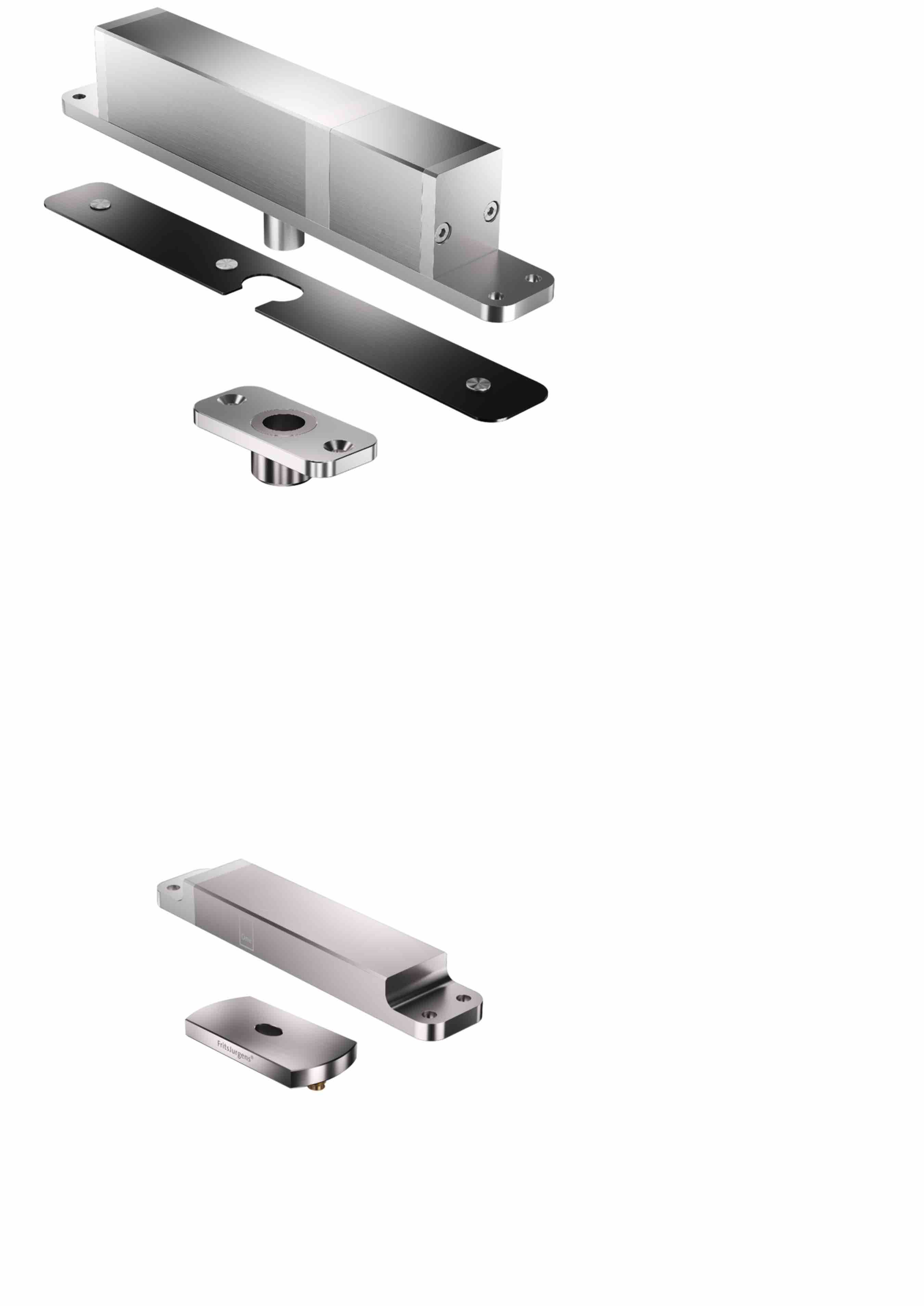 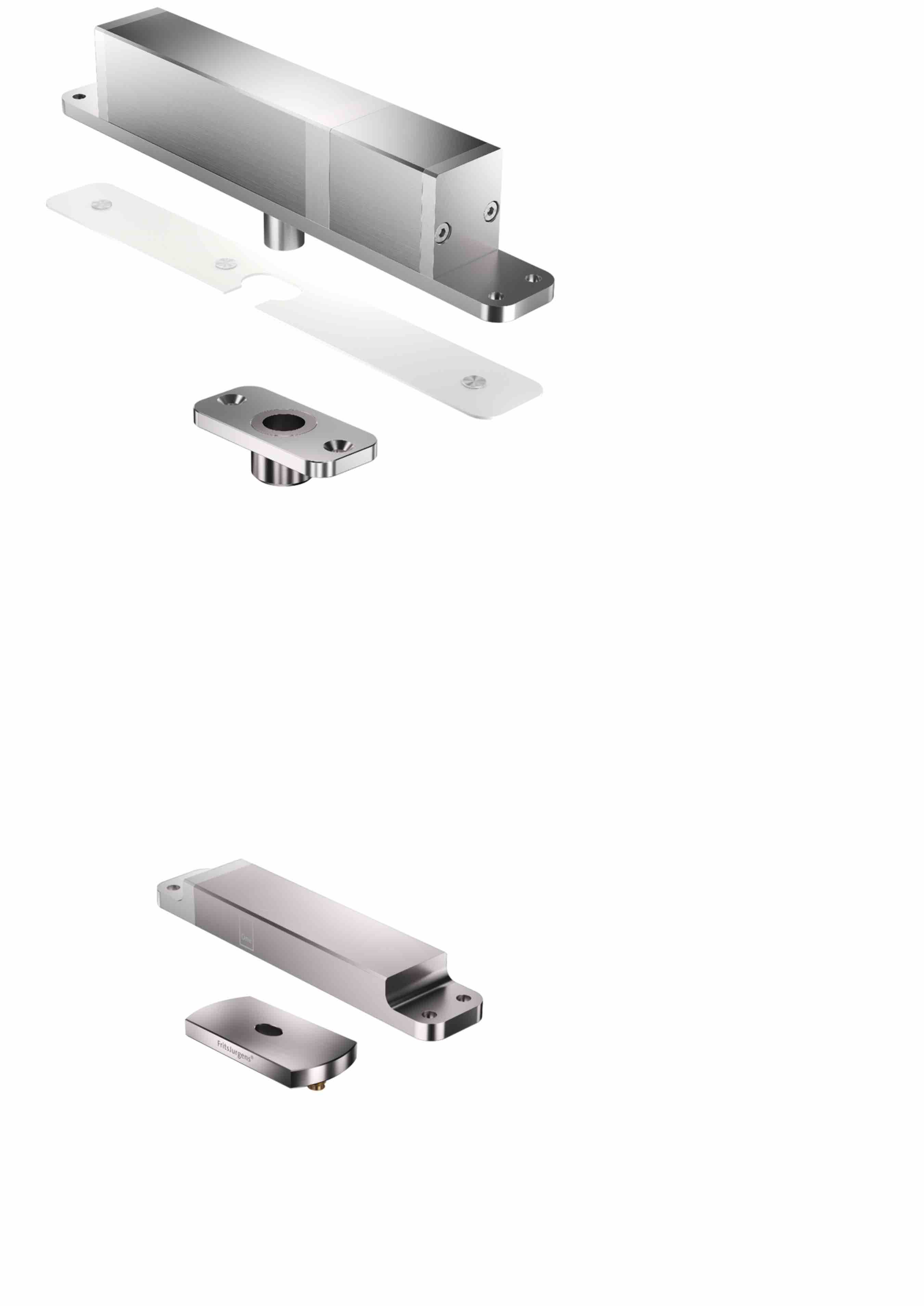 